http://pedpresa.ua/185724-derzhavni-sanitarni-pravyla-i-normy-dlya-zagalnoosvitnih-navchalnyh-zakladiv.htmlДержавні санітарні правила і норми для загальноосвітніх навчальних закладів17.08.20170 6929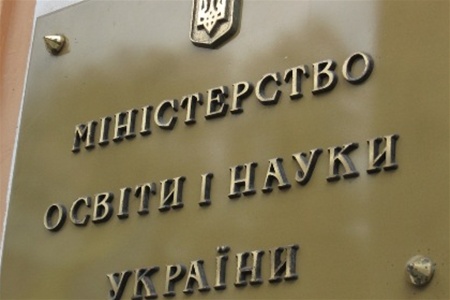 Державні санітарні правила і норми для загальноосвітніх навчальних закладів
Державні санітарні правила і норми влаштування, утримання загальноосвітніх навчальних закладів та організації навчально-виховного процесу (ДСанПіН 5.5.2.008-01) поширюються на загальноосвітні навчальні заклади I, I-II, I-III ступенів, спеціалізовані школи I, II, III ступенів, гімназії, ліцеї, колегіуми, що проектуються, будуються, реконструюються та ті, що існують, незалежно від тилу, форми власності і підпорядкування.Державні санітарні правила і норми підготовлені відповідно до Законів України «Про забезпечення санітарного та епідемічного благополуччя населення», «Про загальну середню освіту» з урахуванням сучасних наукових розробок і досліджень з регламентації гігієнічних умов і режимів навчання при чинних формах організації навчально-виховного процесуЦі санітарні правила і норми призначені для керівників, учителів, вихователів і медичного персоналу загальноосвітніх навчальних закладів, працівників органів управління освітою і санітарно-епідеміологічної служби.Посадові особи і громадяни України, які допустили порушення Державних санітарних правил та норм, можуть бути притягнені до дисциплінарної, адміністративної та кримінальної відповідальності у відповідності з чинним законодавством.Завантажити ДСанПіНІнформує Міністерство освіти і науки України